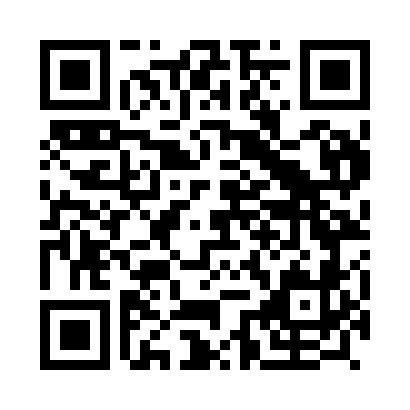 Prayer times for Segoes, PortugalWed 1 May 2024 - Fri 31 May 2024High Latitude Method: Angle Based RulePrayer Calculation Method: Muslim World LeagueAsar Calculation Method: HanafiPrayer times provided by https://www.salahtimes.comDateDayFajrSunriseDhuhrAsrMaghribIsha1Wed4:436:291:286:248:2810:072Thu4:416:281:286:258:2910:083Fri4:406:261:286:258:3010:104Sat4:386:251:286:268:3110:115Sun4:366:241:286:268:3210:136Mon4:356:231:286:278:3310:147Tue4:336:221:286:278:3410:168Wed4:316:201:276:288:3510:179Thu4:296:191:276:298:3610:1910Fri4:286:181:276:298:3710:2011Sat4:266:171:276:308:3810:2212Sun4:256:161:276:308:3910:2313Mon4:236:151:276:318:4010:2514Tue4:226:141:276:318:4110:2615Wed4:206:131:276:328:4210:2816Thu4:186:121:276:338:4310:2917Fri4:176:111:276:338:4410:3118Sat4:166:111:276:348:4510:3219Sun4:146:101:286:348:4610:3420Mon4:136:091:286:358:4710:3521Tue4:116:081:286:358:4810:3722Wed4:106:071:286:368:4910:3823Thu4:096:071:286:368:4910:3924Fri4:086:061:286:378:5010:4125Sat4:066:051:286:378:5110:4226Sun4:056:051:286:388:5210:4327Mon4:046:041:286:388:5310:4528Tue4:036:031:286:398:5410:4629Wed4:026:031:286:398:5410:4730Thu4:016:021:296:408:5510:4831Fri4:006:021:296:408:5610:49